Ch – 3 Cukry = sacharidy (učebnice str. 71)Do sešitu si zapiš: (nebo si vytiskni s vlep)V molekulách sacharidů jsou obsaženy atomy tří prvků ……………………………… (str. 71) Jejich molekuly obsahují vždy jednu karbonylovou skupinu – C = 0 a více hydroxylových skupin – OH.Monosacharid glukóza vzniká v zelených rostlinách …………………………………..Přepiš si rovnici:Doplň obrázek 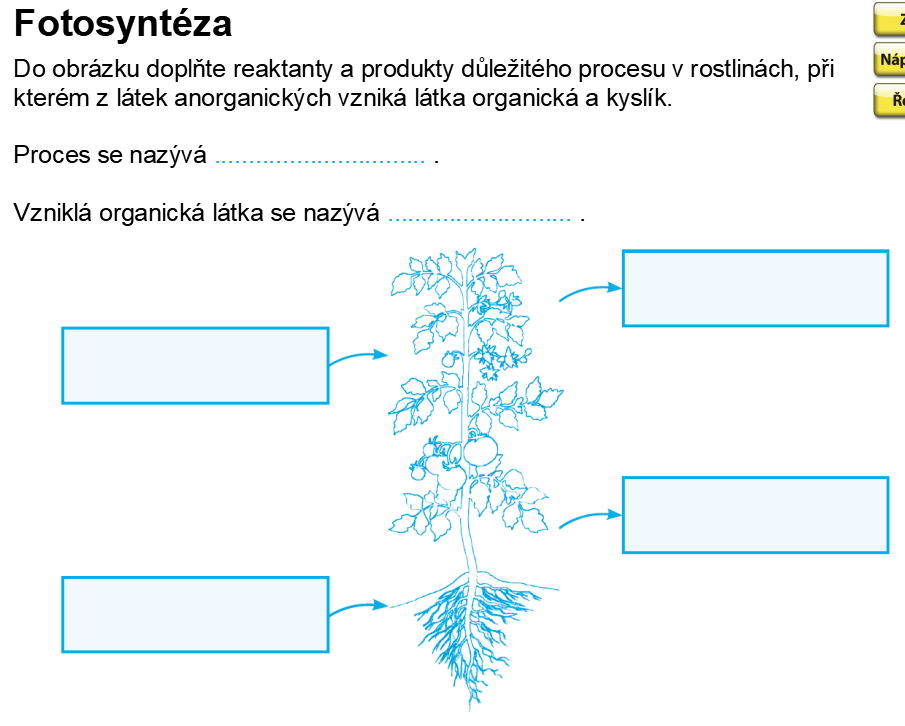 Splněnou práci i přepošli.